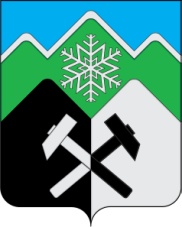 КЕМЕРОВСКАЯ ОБЛАСТЬ - КУЗБАССМУНИЦИПАЛЬНОЕ ОБРАЗОВАНИЕ «ТАШТАГОЛЬСКИЙ МУНИЦИПАЛЬНЫЙ РАЙОН»СОВЕТ НАРОДНЫХ ДЕПУТАТОВ ТАШТАГОЛЬСКОГО МУНИЦИПАЛЬНОГО РАЙОНА РЕШЕНИЕот « 20 »  января 2021 года № 158-ррПринято Советом народных депутатовТаштагольского муниципального районаот 20 января 2021 года Об утверждении плана нормотворческой деятельности Совета народных депутатов Таштагольского муниципального района В целях организации нормотворческой деятельности Совета народных депутатов Таштагольского муниципального района на первое полугодие 2021 года, Совет народных депутатов Таштагольского муниципального района РЕШИЛ:1. Утвердить прилагаемый план нормотворческой деятельности Совета народных депутатов Таштагольского муниципального района на первое полугодие 2021 года. 2. Настоящее решение разместить на официальном сайте администрации Таштагольского муниципального района в информационно-телекоммуникационной сети «Интернет».3. Контроль исполнения настоящего решения возложить на председателя Совета народных депутатов Таштагольского муниципального района Азаренка И.Г.Глава Таштагольскогомуниципального района                                                                   В.Н. МакутаПредседатель Совета народных депутатовТаштагольского муниципального района                                    И.Г. АзаренокПриложение к решению  Совета народных депутатов Таштагольского муниципального района № 158-ррот 20 января 2021 годаПлан нормотворческой деятельности Совета народных депутатов Таштагольского муниципального района на первое полугодие 2021 года № п/пНаименование мероприятияСроки проведения1. О внесении изменений в решение Совета народных депутатов Таштагольского муниципального района  от 29.12.2020 года № 154-рр «О бюджете муниципального образования «Таштагольский муниципальный район» на 2021 год и плановый период 2022 и 2023 годов»ежемесячно 2. Об утверждении прогнозного плана (программы) приватизации муниципального имущества  Таштагольского муниципального района   на 2021 годфевраль3.Отчет Главы Таштагольского муниципального района о работе Администрации Таштагольского муниципального района за 2020 год февраль4.Об оценке работы контрольно-счетной комиссии Таштагольского муниципального района за 2020 годмарт5.Об исполнении бюджета Муниципального образования «Таштагольский муниципальный район» за 2020 год»апрель6.О  внесении изменений и дополнений  в Устав муниципального образования «Таштагольский муниципальный район» апрель7.Приведение муниципальных нормативно-правовых актов в соответствии с изменениями действующего законодательствапостоянно8.Принятие иных нормативно-правовых актов, направленных прокуратурой города Таштагола по мере необходимости 9.О внесении изменений в Положения об отраслевых (функциональных) органах Администрации Таштагольского муниципального района»,  утвержденные решением Таштагольского районного Совета народных депутатов от 31.05.2012 года № 313-ррпо мере необходимости 10.Внесение изменений в Положение о порядке осуществления градостроительной деятельности на территории Таштагольского муниципального района, утвержденное решением Совета народных депутатов Таштагольского муниципального района № 183-рр от 22.03.2016 года  по мере необходимости 